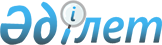 Об определении размера и перечня категорий получателей жилищных сертификатовРешение Жезказганского городского маслихата Карагандинской области от 5 апреля 2021 года № 5/45. Зарегистрировано Департаментом юстиции Карагандинской области 13 апреля 2021 года № 6302.
      В соответствии с Законом Республики Казахстан от 23 января 2001 года "О местном государственном управлении и самоуправлении в Республике Казахстан", подпунктами 3), 9), 11) статьи 68 Закона Республики Казахстан от 16 апреля 1997 года "О жилищных отношениях", приказом Министра индустрии и инфраструктурного развития Республики Казахстан от 20 июня 2019 года № 417 "Об утверждении правил предоставления жилищных сертификатов" (зарегистрирован в Реестре государственной регистрации нормативных правовых актов № 18883), Жезказганский городской маслихат РЕШИЛ:
      1. Утвердить размер жилищных сертификатов согласно приложению 1 к настоящему решению.
      2. Утвердить перечень категорий получателей жилищных сертификатов согласно приложению 2 к настоящему решению.
      3. Настоящее решение вводится в действие по истечении десяти календарных дней после дня его первого официального опубликования. Размер жилищного сертификата
      Сноска. Приложение 1 – в редакции решения Жезказганского городского маслихата Карагандинской области от 19.04.2022 № 19/158 (вводится в действие по истечении десяти календарных дней после дня его первого официального опубликования).
      1. 10% от суммы займа, но не более 1 500 000 (одного миллиона пятисот тысяч) тенге в виде социальной помощи.
      2. 10% от суммы займа, но не более 1 500 000 (одного миллиона пятисот тысяч) тенге в виде социальной поддержки. Перечень категорий получателей жилищных сертификатов
      Сноска. Приложение 2 – в редакции решения Жезказганского городского маслихата Карагандинской области от 19.04.2022 № 19/158 (вводится в действие по истечении десяти календарных дней после дня его первого официального опубликования).
					© 2012. РГП на ПХВ «Институт законодательства и правовой информации Республики Казахстан» Министерства юстиции Республики Казахстан
				
      Председатель сессии

С. Жумкина

      Исполняющий обязанности секретаря Жезказганского городского маслихата

В. Сотников
Приложение 1 к решению
Жезказганского городского
маслихата
от 5 апреля 2021 года
№ 5/45Приложение 2 к решению
Жезказганского городского
маслихата
от 5 апреля 2021 года
№ 5/45
№
Наименование
1
Семьи, имеющие или воспитывающие детей-инвалидов.
2
Многодетные матери, награжденные подвесками "Алтын алқа", "Күміс алқа" или получившие ранее звание "Мать-героиня", а также награжденные орденами "Материнская слава" I и II степени, многодетные семьи.
3
Неполные семьи.
4
Педагогические работники в органах образования;
медицинские работники в органах здравоохранения;
работники организаций социального обеспечения, участвующие в оказании специальных социальных услуг;
профильные работники организаций культуры и спорта.